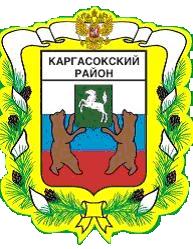 МУНИЦИПАЛЬНОЕ ОБРАЗОВАНИЕ «Каргасокский район»ТОМСКАЯ ОБЛАСТЬАДМИНИСТРАЦИЯ КАРГАСОКСКОГО РАЙОНАД.Л.Котлягин22288ПОСТАНОВЛЕНИЕПОСТАНОВЛЕНИЕПОСТАНОВЛЕНИЕПОСТАНОВЛЕНИЕПОСТАНОВЛЕНИЕПОСТАНОВЛЕНИЕ23.10.2017№ 256 с. Каргасокс. Каргасокс. Каргасокс. Каргасокс. КаргасокО присвоении спортивных разрядовО присвоении спортивных разрядовО присвоении спортивных разрядовНа основании пункта 7  статьи 22 Федерального закона от 04.12.2007 №329-ФЗ «О физической культуре и спорте в Российской Федерации», приказа Минспорта России от 20.02.2017 № 108 «Об утверждении Положения о Единой всероссийской спортивной классификации», ходатайств о присвоении спортивных разрядов На основании пункта 7  статьи 22 Федерального закона от 04.12.2007 №329-ФЗ «О физической культуре и спорте в Российской Федерации», приказа Минспорта России от 20.02.2017 № 108 «Об утверждении Положения о Единой всероссийской спортивной классификации», ходатайств о присвоении спортивных разрядов На основании пункта 7  статьи 22 Федерального закона от 04.12.2007 №329-ФЗ «О физической культуре и спорте в Российской Федерации», приказа Минспорта России от 20.02.2017 № 108 «Об утверждении Положения о Единой всероссийской спортивной классификации», ходатайств о присвоении спортивных разрядов На основании пункта 7  статьи 22 Федерального закона от 04.12.2007 №329-ФЗ «О физической культуре и спорте в Российской Федерации», приказа Минспорта России от 20.02.2017 № 108 «Об утверждении Положения о Единой всероссийской спортивной классификации», ходатайств о присвоении спортивных разрядов На основании пункта 7  статьи 22 Федерального закона от 04.12.2007 №329-ФЗ «О физической культуре и спорте в Российской Федерации», приказа Минспорта России от 20.02.2017 № 108 «Об утверждении Положения о Единой всероссийской спортивной классификации», ходатайств о присвоении спортивных разрядов На основании пункта 7  статьи 22 Федерального закона от 04.12.2007 №329-ФЗ «О физической культуре и спорте в Российской Федерации», приказа Минспорта России от 20.02.2017 № 108 «Об утверждении Положения о Единой всероссийской спортивной классификации», ходатайств о присвоении спортивных разрядов Администрация Каргасокского района постановляет:Присвоить спортивные разряды согласно перечню: Настоящее постановление вступает в силу со дня его официального опубликования. Администрация Каргасокского района постановляет:Присвоить спортивные разряды согласно перечню: Настоящее постановление вступает в силу со дня его официального опубликования. Администрация Каргасокского района постановляет:Присвоить спортивные разряды согласно перечню: Настоящее постановление вступает в силу со дня его официального опубликования. Администрация Каргасокского района постановляет:Присвоить спортивные разряды согласно перечню: Настоящее постановление вступает в силу со дня его официального опубликования. Администрация Каргасокского района постановляет:Присвоить спортивные разряды согласно перечню: Настоящее постановление вступает в силу со дня его официального опубликования. Администрация Каргасокского района постановляет:Присвоить спортивные разряды согласно перечню: Настоящее постановление вступает в силу со дня его официального опубликования. Глава Каргасокского районаГлава Каргасокского районаА.П. АщеуловА.П. Ащеулов